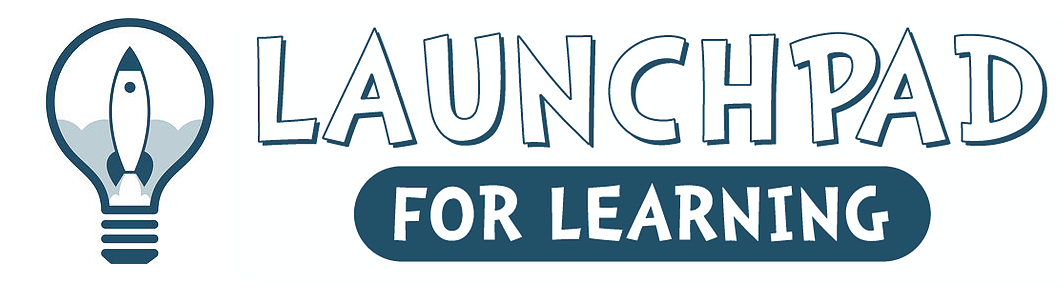 9400 Transit Road - East Amherst, New York 14051 716- 688-1772www.launchpadforlearning.comRegistration Application for 2023-2024 School YearChild’s Name ______________________________________Telephone # (____) ________________ Date of Birth______________________ Age in September ___________ Sex:   Male      Female Street Address_______________________________________________________________________ Town_______________________________________ Zip Code_______________________________ E-Mail Address – Required_____________________________________________________                                                         Please PRINT Clearly Mother’s Name / Guardian_____________________________ Home # (____) __________________ Address _____________________________________________________________________________ Place of Employment ________________________________Work # (____) _____________________ Occupation ________________________________________ Cell # (___) _______________________ Father’s Name / Guardian_____________________________ Home # (____) ___________________ Address_____________________________________________________________________________ Place of Employment _______________________________ Work # (____) ______________________ Occupation _______________________________________ Cell # (____) _______________________ If parents cannot be reached, we will contact the person below: Emergency Name _____________________________________________________________________ Relationship to Child __________________________________________________________________ Telephone #’s (____) _______________________ (____) _____________________________________ Does Your Child Have Any Allergies Or Physical Limitations? __________________________________ If Yes, Please Explain in detail ____________________________________________________________ Names of Children/Others Living in the Household (include age of children) _____________________ ______________________ ______________________ What school district do you reside in? _____________________________ Does your child currently attend a preschool program?      Yes – where? ___________________      No A $85.00 Registration fee is required with this completed application to hold a space for your child in a class or on a waiting list. The registration and initial deposit are non-refundable.Tuition for the programs listed above may be paid as follows: Option 1 – One payment
Full Tuition Due No Later Than August 1st Option 2 - Two Equal Installments
 1st installment Due No Later than August 1st
 2nd installment Due No Later than December 1st Option 3 - Installment Plan: If you select this option for paying tuition, Launchpad for Learning has added a $5.00 installment fee to each payment after the down payment is made.                    Installments are due on the dates listed below:
                   Sept 1st, Oct. 1st, Nov. 1st, Dec. 1st, Jan. 1st, Feb.1st, Mar.1st, Apr. 1st, May 1st                               Late fee will be added for payments made after the 3rd of each month (35.00)Please Make All Checks Or Money Orders Payable To: Launchpad for Learning LLCParent/Legal Guardian Signature_______________________________ Date____________ Please note: A minimum enrollment of six (7) children per session is required by September 1st or class can be cancelled Registration fee and down payment are non-refundable.Classes and times subject to change If your child has an ALLERGY, parents must notify the teachers via the Child QuestionnairePrograms3-year-old program:Monday - Friday________1:30pm-4:00pm…………………………………………………..Tuition per year $3700.00    9 monthly payments:after initial $400.00 down payment due no later than August 1st……$370.00 4-Year-Old Preschool Program:      Monday - Friday       ______1:30pm – 4:00pm..................................................Tuition per year $3700.00
           9 Monthly Payments: after initial $400 down payment due no later than August 1st ...$370.00 per monthAfter School club: Crafts, music, science experiments, and much      more.                                                                                                                                                                                                                                                                     Monday - Friday       ______1:15pm – 4:30pm..................................................Tuition per day $40.00
                                                         Paid monthly or weekly      All programs must have at least 7 children or classes could be canceled 